后补贴时代锂电材料与新型电源前瞻应用研讨会暨第七届锂电及关键原材料采配会2019年7月10-12日浙江·杭州指导单位中国化学与物理电源行业协会主办单位鑫椤资讯会议背景2018年7月，我们在江苏镇江召开了《2018高能量密度正负极材料产业化研讨会暨第六届锂电及关键原材料采配会》，吸引了来自全国各地的锂电池、正负极材料、上下游原材料、高校教授、行业研究员等500多位代表参加。会议的主要议题围绕着高镍三元材料、硅基负极材料等新型正负极材料在量产过程中的困难进行研讨，反响较为热烈。来到2019年，高能量密度正负极材料的研究步伐仍然没有停歇， 不过市场关注的焦点又有了新的变化。随着补贴政策的进一步滑坡甚至完全退出，新能源车也逐渐从政策导向转为市场导向，电池的性价比越来越受到厂家重视，磷酸铁锂电池也开始回到车厂的视野当中。而三元材料方面，随着镍含量提升，由此带来的正极材料的稳定性问题、电解液匹配问题、大电流充电温升过高等引发的电池失效也让越发让人关注，在此情况下，2018年下半年以来单晶三元材料获得快速的发展，它不仅增强了正极材料的稳定性，也将整个体系的电压提升到了一个新的高度，不失为一个更为稳妥的解决方案；截止到2019年2月份，单晶三元材料的单月产量已经突破6000吨，同比增长达到300%，令人侧目。锂电负极材料方面关注的焦点则仍然是如何降本增效，短期来看市场供给仍然紧张，但国产新增产能的释放进度备受大家关注；同时，2019年以来负极石墨化、针状焦的价格开始理性回归，原材料的下跌也进一步推动负极材料降价预期。硅基负极的发展进程是行业内最大热点，也是未来5-10年内锂电负极市场上能否走的更远的根基。隔膜方面，自去年下半年以来价格大跌，隔膜企业的竞争压力越来越大，更多的企业倾向于将高端产品往外资企业送样，获取更高利润；电解液的研发一直跟随市场变化，为适应不同的电池产品，新型添加剂的研究始终是企业最为关注的重点。在此背景下，可以发现2019年的锂电材料市场格局有了全新的变化，也产生了全新的机遇，如何将产品的先进技术与市场的实际需求进行再平衡，是每一个企业都会面临到的问题。同时，燃料电池、固态电池等新型电源已经处于产业化的前夜，作为锂电池的主要竞品，从业人员也很有必要了解这些新产品的前沿市场动态。因此，我们决定于7月10-12日召开《锂电材料与新型电源前瞻应用研讨会暨第七届锂电及关键原材料采配会》，会议将着重探讨在补贴退坡背景下，锂电池及原材料企业如何在新的需求下提供符合市场逻辑的产品，帮助企业做出更为前瞻性的决策。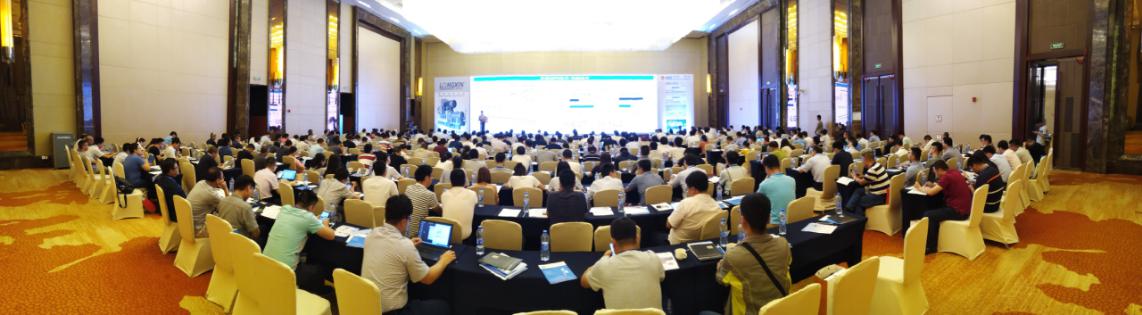 中国化学与物理电源行业协会介绍：中国化学与物理电源行业协会(China Industrial Association of Power Sources，缩写CIAPS) 是由电池行业企（事）业单位资源组成的全国性、行业性、非营利性的社会组织，主管部门为工业和信息化部。协会成立于1989年12月，现有460多家会员单位，下设碱性蓄电池与新型化学电源分会、酸性蓄电池分会、锂电池分会、太阳能光伏分会、干电池工作委员会、电源配件分会、移动电源分会、储能应用分会、电池设备分会、动力电池分会等十个分支机构。会议时间：7月10-12日（10日全天报到）会议地址：浙江·杭州会议酒店：润和建国酒店会议日程参会费用6月28日前付款：2800元/位现场付款：3200元/位参会费用包含1人参会名额、会议期间餐饮、茶歇及会刊资料。备注：报到时请携带身份证签到并领取资料和参会证，会议及活动期间凭参会证进场，请务必随身携带。报名咨询电话：021-50184981手机、微信：18918035256邮箱：service@iccsino.com会议赞助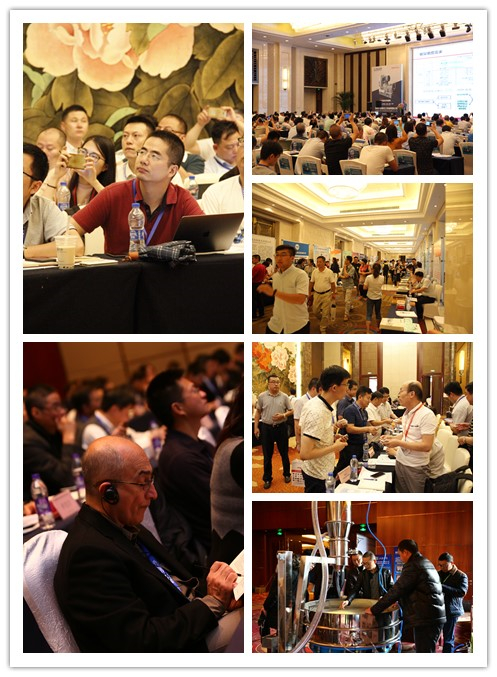 会议日程会议日程7月10日7月10日09:00-21:00嘉宾报到7月11日7月11日09:00-09:10大会开幕，致欢迎辞09:10-09:50中国动力锂离子电池产业发展现状09:50-10:20整车厂对不同体系动力电池的思考与选择10:20-10:50全球储能市场供需格局与前景10:50-11:10茶歇11:10-11:40新能源车补贴政策的现状与未来影响分析11:40-12:002019年上半年锂电池主要材料产量情况及未来预测12:00-14:00午餐14:00-14:30后补贴时代正极材料的选择与优化14:30-15:20正极材料产业链探讨14:30-15:20·全球镍产业链供需格局
·钴价的中长期判断
·盐湖提锂与矿石提锂的供应现状
·单晶三元材料的生产与成本控制
·磷酸铁锂在储能、自行车领域的大规模应用前景
·锰酸锂材料在电动自行车等领域的开发与应用
·四大正极材料未来走势判断15:20-15:50硅基负极材料技术现状及市场化趋势15:50-16:20负极材料产业链探讨15:50-16:20·2019年全球针状焦市场供应格局
·负极石墨化市场供应趋势
·硅基负极市场化推进进展
·硅基负极技术难点突破
·未来3年人造和天然负极市场格局
·钛酸锂负极应用前景16:20-16:40茶歇16:40-17:10国产隔膜的发展现状和海外布局趋势17:10-17:40电解液新型添加剂的开发与应用17:40-18:00粘结剂、导电剂锂电辅料的选取与应用19:00-20:30晚宴7月12日7月12日09:00-09:30政策推动下燃料电池前瞻应用展望09:30-10:00炭石墨材料在燃料电池中的应用现状及未来10:00-10:30全固态锂离子电池技术进展及现状10:30-10:50茶歇10:50-11:20石墨烯产业化应用现状及在锂电领域应用成果11:20-12:00新型电源自由讨论12:00-14:00午餐赞助项目服务项目价格会议独家冠名会议协办冠名，在会议对外宣传中提升企业知名度会议酒店大门处行架宣传4*3米（暂定）会议报道台冠名5*3米（暂定）会场展位宣传2*2.5米会议开场欢迎辞宣传物料品牌露出参会名额*58万元晚宴赞助1、晚宴开场祝酒辞
2、晚宴大屏幕宣传10*6米（暂定）
3、会场展位宣传2*2.5米
4、参会名额*2
5、宣传物料品牌露出5万元晚宴用酒赞助1、晚宴开场主持人口播
2、晚宴大屏幕宣传10*6米（暂定）
3、宣传物料品牌露出2万元礼品赞助1、会议礼品赞助商
2、现场颁发礼品
3、会场展位宣传2*2.5米
4、宣传物料品牌露出5万元茶歇赞助1、4米*2.5米喷绘背景板一个
2、茶歇处放置企业名称
3、参会名额*2
4、宣传物料品牌露出3万元资料袋宣传1、资料袋印刷广告（单面）
2、参会名额*23万元椅背广告宣传1、会场椅背广告宣传
2、参会名额*2
3、宣传物料品牌露出2.5万元矿泉水贴标宣传1、会议期间定制矿泉水贴标宣传
2、参会名额*2
3、宣传物料品牌露出2万元挂绳赞助1、挂绳印刷广告
2、参会名额*21万元胸牌赞助1、参会代表证胸牌广告
2、参会名额*2
3、宣传物料品牌露出1.5万元会刊彩页会刊宣传彩页*1P0.4万元跨页会刊宣传彩页*2P（跨页）0.7万元会刊封面/封底会刊封面/封底*1P1.5/1万元会场赞助1、会场内演讲屏幕两侧展板已售展位宣传1、展位*1 
2、2米*2.5米喷绘背景板一个
3、1.2米*0.5米展桌一个（配2把椅子）
4、参会名额*2
5、展板尺寸位置可能根据现场实际情况有所调整1.5万元